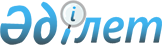 О внесении изменений в решение XLI сессии Карагандинского областного маслихата от 29 ноября 2011 года N 464 "Об областном бюджете на 2012-2014 годы"Решение Х сессии Карагандинского областного маслихата от 5 декабря 2012 года N 106. Зарегистрировано Департаментом юстиции Карагандинской области 11 декабря 2012 года N 2012

      В соответствии с Бюджетным кодексом Республики Казахстан от 4 декабря 2008 года, Законом Республики Казахстан от 23 января 2001 года "О местном государственном управлении и самоуправлении в Республике Казахстан" областной маслихат РЕШИЛ:



      1. Внести в решение XLI сессии Карагандинского областного маслихата от 29 ноября 2011 года N 464 "Об областном бюджете на 2012-2014 годы" (зарегистрировано в Реестре государственной регистрации нормативных правовых актов за N 1902, опубликовано в газетах "Орталық Қазақстан" от 22 декабря 2011 года N 212-213 (21201), "Индустриальная Караганда" от 22 декабря 2011 года N 145-146 (21159-21160)), в которое внесены изменения решением III сессии Карагандинского областного маслихата от 3 апреля 2012 года N 37 "О внесении изменений в решение XLI сессии Карагандинского областного маслихата от 29 ноября 2011 года N 464 "Об областном бюджете на 2012-2014 годы" (зарегистрировано в Реестре государственной регистрации нормативных правовых актов за N 1906, опубликовано в газетах "Орталық Қазақстан" от 19 апреля 2012 года N 64-65 (21272), "Индустриальная Караганда" от 19 апреля 2012 года N 46 (21210), решением V сессии Карагандинского областного маслихата от 8 июня 2012 года N 55 "О внесении изменений в решение XLI сессии Карагандинского областного маслихата от 29 ноября 2011 года N 464 "Об областном бюджете на 2012-2014 годы" (зарегистрировано в Реестре государственной регистрации нормативных правовых актов за N 1914, опубликовано в газетах "Орталық Қазақстан" от 21 июня 2012 года N 101 (21308), "Индустриальная Караганда" от 21 июня 2012 года N 74 (21238)), решением VII сессии Карагандинского областного маслихата от 10 августа 2012 года N 77 "О внесении изменений и дополнений в решение XLI сессии Карагандинского областного маслихата от 29 ноября 2011 года N 464 "Об областном бюджете на 2012-2014 годы" (зарегистрировано в Реестре государственной регистрации нормативных правовых актов за N 1917, опубликовано в газетах "Орталық Қазақстан" от 23 августа 2012 года N 142-143 (21349), "Индустриальная Караганда" от 23 августа 2012 года N 102 (21266)), решением IX сессии Карагандинского областного маслихата от 6 ноября 2012 года N 101 "О внесении изменений в решение XLI сессии Карагандинского областного маслихата от 29 ноября 2011 года N 464 "Об областном бюджете на 2012-2014 годы" (зарегистрировано в Реестре государственной регистрации нормативных правовых актов за N 1965, опубликовано в газетах "Орталық Қазақстан" от 15 ноября 2012 года N 192-193 (21399), "Индустриальная Караганда" от 15 ноября 2012 года N 139-140 (21303-21304)), следующие изменения:



      1) в пункте 1:

      в подпункте 1):

      цифры "149908448" заменить цифрами "147272850";

      цифры "111250109" заменить цифрами "108614511";

      в подпункте 2):

      цифры "151410438" заменить цифрами "148774840";



      2) приложения 1, 4, 5 к указанному решению изложить в новой редакции согласно приложениям 1, 2, 3 к настоящему решению.



      2. Настоящее решение вводится в действие с 1 января 2012 года.      Председатель сессии                        А. Борисенко      Секретарь областного маслихата             Б. Жумабеков

Приложение 1

к решению X сессии

Карагандинского областного маслихата

от 5 декабря 2012 года N 106Приложение 1

к решению XLI сессии

Карагандинского областного маслихата

от 29 ноября 2011 года N 464 

Областной бюджет на 2012 год

Приложение 2

к решению X сессии

Карагандинского областного маслихата

от 5 декабря 2012 года N 106Приложение 4

к решению XLI сессии

Карагандинского областного маслихата

от 29 ноября 2011 года N 464 

Целевые трансферты и бюджетные кредиты из республиканского бюджета на 2012 год

Приложение 3

к решению X сессии

Карагандинского областного маслихата

от 5 декабря 2012 года N 106Приложение 5

к решению XLI сессии

Карагандинского областного маслихата

от 29 ноября 2011 года N 464 

Целевые трансферты бюджетам районов (городов областного значения) на 2012 год
					© 2012. РГП на ПХВ «Институт законодательства и правовой информации Республики Казахстан» Министерства юстиции Республики Казахстан
				КатегорияКатегорияКатегорияКатегорияСумма (тыс. тенге)КлассКлассКлассСумма (тыс. тенге)ПодклассПодклассСумма (тыс. тенге)НаименованиеСумма (тыс. тенге)12345I. Доходы1472728501Налоговые поступления3748926901Подоходный налог141642732Индивидуальный подоходный налог1416427303Социальный налог119014751Социальный налог1190147505Внутренние налоги на товары, работы и услуги114235213Поступления за использование природных и других ресурсов114235212Неналоговые поступления116617001Доходы от государственной собственности931911Поступления части чистого дохода государственных предприятий68473Дивиденды на государственные пакеты акций, находящиеся в государственной собственности20005Доходы от аренды имущества, находящегося в государственной собственности300546Вознаграждения за размещение бюджетных средств на банковских счетах198007Вознаграждения по кредитам, выданным из государственного бюджета3449004Штрафы, пени, санкции, взыскания, налагаемые государственными учреждениями, финансируемыми из государственного бюджета, а также содержащимися и финансируемыми из бюджета (сметы расходов) Национального Банка Республики Казахстан10240691Штрафы, пени, санкции, взыскания, налагаемые государственными учреждениями, финансируемыми из государственного бюджета, а также содержащимися и финансируемыми из бюджета (сметы расходов) Национального Банка Республики Казахстан, за исключением поступлений от организаций нефтяного сектора 102406906Прочие неналоговые поступления489101Прочие неналоговые поступления489103Поступления от продажи основного капитала290001Продажа государственного имущества, закрепленного за государственными учреждениями29001Продажа государственного имущества, закрепленного за государственными учреждениями29004Поступления трансфертов 10861451101Трансферты из нижестоящих органов государственного управления33293742Трансферты из районных (городских) бюджетов332937402Трансферты из вышестоящих органов государственного управления1052851371Трансферты из республиканского бюджета105285137Функциональная группаФункциональная группаФункциональная группаФункциональная группаФункциональная группаСумма (тыс. тенге)Функциональная подгруппаФункциональная подгруппаФункциональная подгруппаФункциональная подгруппаСумма (тыс. тенге)Администратор бюджетных программАдминистратор бюджетных программАдминистратор бюджетных программСумма (тыс. тенге)ПрограммаПрограммаСумма (тыс. тенге)НаименованиеСумма (тыс. тенге)123456II. Затраты14877484001Государственные услуги общего характера23638151Представительные, исполнительные и другие органы, выполняющие общие функции государственного правления1821571110Аппарат маслихата области90454001Услуги по обеспечению деятельности маслихата области77154003Капитальные расходы государственного органа13300120Аппарат акима области1501117001Услуги по обеспечению деятельности акима области1239338004Капитальные расходы государственного органа261779282Ревизионная комиссия области230000001Услуги по обеспечению деятельности ревизионной комиссии области214375003Капитальные расходы государственного органа156252Финансовая деятельность276707257Управление финансов области276707001Услуги по реализации государственной политики в области исполнения местного бюджета и управления коммунальной собственностью145161003Организация работы по выдаче разовых талонов и обеспечение полноты сбора сумм от реализации разовых талонов89565009Приватизация, управление коммунальным имуществом, постприватизационная деятельность и регулирование споров, связанных с этим2043010Учет, хранение, оценка и реализация имущества, поступившего в коммунальную собственность19361013Капитальные расходы государственного органа20573032Капитальные расходы подведомственных государственных учреждений и организаций45Планирование и статистическая деятельность265537258Управление экономики и бюджетного планирования области265537001Услуги по реализации государственной политики в области формирования и развития экономической политики, системы государственного планирования и управления области228729005Капитальные расходы государственного органа26430110Экономическая экспертиза бюджетных инвестиций, планируемых к реализации посредством участия государства в уставном капитале юридических лиц1037802Оборона1913581Военные нужды47182250Управление по мобилизационной подготовке, гражданской обороне, организации предупреждения и ликвидации аварий и стихийных бедствий области47182003Мероприятия в рамках исполнения всеобщей воинской обязанности36698007Подготовка территориальной обороны и территориальная оборона областного масштаба104842Организация работы по чрезвычайным ситуациям144176250Управление по мобилизационной подготовке, гражданской обороне, организации предупреждения и ликвидации аварий и стихийных бедствий области144176001Услуги по реализации государственной политики на местном уровне в области мобилизационной подготовки, гражданской обороны, организации предупреждения и ликвидации аварий и стихийных бедствий49190004Мероприятия гражданской обороны областного масштаба77555006Предупреждение и ликвидация чрезвычайных ситуаций областного масштаба9436009Капитальные расходы государственного органа799503Общественный порядок, безопасность, правовая, судебная, уголовно-исполнительная деятельность90774781Правоохранительная деятельность9077478252Исполнительный орган внутренних дел, финансируемый из областного бюджета9077478001Услуги по реализации государственной политики в области обеспечения охраны общественного порядка и безопасности на территории области8119733003Поощрение граждан, участвующих в охране общественного порядка3169006Капитальные расходы государственного органа420651008Обеспечение безопасности дорожного движения за счет целевых текущих трансфертов из республиканского бюджета50414013Услуги по размещению лиц, не имеющих определенного места жительства и документов51424014Организация содержания лиц, арестованных в административном порядке28438015Организация содержания служебных животных32637019Содержание, материально-техническое оснащение дополнительной штатной численности миграционной полиции за счет целевых трансфертов из республиканского бюджета254845020Содержание и материально-техническое оснащение центра временного размещения оралманов и центра адаптации и интеграции оралманов за счет целевых трансфертов из республиканского бюджета22277021Содержание штатной численности, осуществляющей обслуживание режимных стратегических объектов за счет целевых трансфертов из республиканского бюджета9389004Образование167378571Дошкольное воспитание и обучение2214784261Управление образования области2214784027Целевые текущие трансферты бюджетам районов (городов областного значения) на реализацию государственного образовательного заказа в дошкольных организациях образования1485386045Целевые текущие трансферты из республиканского бюджета бюджетам районов (городов областного значения) на увеличение размера доплаты за квалификационную категорию учителям школ и воспитателям дошкольных организаций образования7293982Начальное, основное среднее и общее среднее образование5205427260Управление туризма, физической культуры и спорта области2432008006Дополнительное образование для детей и юношества по спорту2058227007Общеобразовательное обучение одаренных в спорте детей в специализированных организациях образования373781261Управление образования области2773419003Общеобразовательное обучение по специальным образовательным учебным программам1495748006Общеобразовательное обучение одаренных детей в специализированных организациях образования1131358048Целевые текущие трансферты бюджетам районов (городов областного значения) на оснащение учебным оборудованием кабинетов физики, химии, биологии в государственных учреждениях основного среднего и общего среднего образования129506061Целевые текущие трансферты из республиканского бюджета бюджетам районов (городов областного значения) на повышение оплаты труда учителям, прошедшим повышение квалификации по учебным программам АОО "Назарбаев Интеллектуальные школы"15803063Повышение оплаты труда учителям, прошедшим повышение квалификации по учебным программам АОО "Назарбаев Интеллектуальные школы" за счет трансфертов из республиканского бюджета10044Техническое и профессиональное, послесреднее образование6838359253Управление здравоохранения области302088043Подготовка специалистов в организациях технического и профессионального, послесреднего образования183734044Оказание социальной поддержки обучающимся по программам технического и профессионального, послесреднего образования118354261Управление образования области6536271024Подготовка специалистов в организациях технического и профессионального образования6157423034Обновление и переоборудование учебно-производственных мастерских, лабораторий учебных заведений технического и профессионального образования250000047Установление доплаты за организацию производственного обучения мастерам производственного обучения организаций технического и профессионального образования за счет трансфертов из республиканского бюджета1288485Переподготовка и повышение квалификации специалистов544545252Исполнительный орган внутренних дел, финансируемый из областного бюджета 99173007Повышение квалификации и переподготовка кадров99173253Управление здравоохранения области65548003Повышение квалификации и переподготовка кадров65548261Управление образования области379824052Повышение квалификации, подготовка и переподготовка кадров в рамках реализации Программы занятости 20203798249Прочие услуги в области образования1934742261Управление образования области1437566001Услуги по реализации государственной политики на местном уровне в области образования101541005Приобретение и доставка учебников, учебно-методических комплексов для областных государственных учреждений образования31081007Проведение школьных олимпиад, внешкольных мероприятий и конкурсов областного масштаба74357011Обследование психического здоровья детей и подростков и оказание психолого-медико-педагогической консультативной помощи населению58516012Реабилитация и социальная адаптация детей и подростков с проблемами в развитии59510013Капитальные расходы государственного органа20169029Методическая работа35744033Целевые текущие трансферты из республиканского бюджета бюджетам районов (городов областного значения) на ежемесячные выплаты денежных средств опекунам (попечителям) на содержание ребенка-сироты (детей-сирот), и ребенка (детей), оставшегося без попечения родителей461195067Капитальные расходы подведомственных государственных учреждений и организаций 595453271Управление строительства области497176037Строительство и реконструкция объектов образования 49717605Здравоохранение301641551Больницы широкого профиля463992253Управление здравоохранения области463992004Оказание стационарной медицинской помощи по направлению специалистов первичной медико-санитарной помощи и организаций здравоохранения, за исключением медицинских услуг, закупаемых центральным уполномоченным органом в области здравоохранения4639922Охрана здоровья населения1000656253Управление здравоохранения области961186005Производство крови, ее компонентов и препаратов для местных организаций здравоохранения372218006Услуги по охране материнства и детства433290007Пропаганда здорового образа жизни150561012Реализация социальных проектов на профилактику ВИЧ-инфекции среди лиц находящихся и освободившихся из мест лишения свободы в рамках Государственной программы "Саламатты Қазақстан" на 2011-2015 годы4150017Приобретение тест-систем для проведения дозорного эпидемиологического надзора967261Управление образования области39470028Целевые текущие трансферты из республиканского бюджета бюджетам районов (городов областного значения) на реализацию мероприятий в рамках реализации Государственной программы развития здравоохранения Республики Казахстан "Саламатты Қазақстан" на 2011-2015 годы394703Специализированная медицинская помощь10320925253Управление здравоохранения области10320925009Оказание медицинской помощи лицам, страдающим туберкулезом, инфекционными заболеваниями, психическими расстройствами и расстройствами поведения, в том числе связанные с употреблением психоактивных веществ5314141019Обеспечение больных туберкулезом противотуберкулезными препаратами252447020Обеспечение больных диабетом противодиабетическими препаратами417562021Обеспечение онкологических больных химиопрепаратами79930022Обеспечение лекарственными средствами больных с хронической почечной недостаточностью, аутоиммунными, орфанными заболеваниями, иммунодефицитными состояниями, а также больных после трансплантации почек173365026Обеспечение факторами свертывания крови больных гемофилией509494027Централизованный закуп вакцин и других медицинских иммунобиологических препаратов для проведения иммунопрофилактики населения915945036Обеспечение тромболитическими препаратами больных с острым инфарктом миокарда12772046Оказание медицинской помощи онкологическим больным в рамках гарантированного объема бесплатной медицинской помощи26452694Поликлиники13045357253Управление здравоохранения области13045357010Оказание амбулаторно-поликлинической помощи населению за исключением медицинской помощи, оказываемой из средств республиканского бюджета11598962014Обеспечение лекарственными средствами и специализированными продуктами детского и лечебного питания отдельных категорий населения на амбулаторном уровне1372322045Обеспечение лекарственными средствами на льготных условиях отдельных категорий граждан на амбулаторном уровне лечения740735Другие виды медицинской помощи2068802253Управление здравоохранения области2068802011Оказание скорой медицинской помощи и санитарная авиация2029149029Областные базы спецмедснабжения396539Прочие услуги в области здравоохранения3264423253Управление здравоохранения области2731484001Услуги по реализации государственной политики на местном уровне в области здравоохранения155026008Реализация мероприятий по профилактике и борьбе со СПИД в Республике Казахстан459164013Проведение патологоанатомического вскрытия17259016Обеспечение граждан бесплатным или льготным проездом за пределы населенного пункта на лечение7943018Информационно-аналитические услуги в области здравоохранения37911030Капитальные расходы государственных органов здравоохранения1346033Капитальные расходы медицинских организаций здравоохранения2052835271Управление строительства области532939038Строительство и реконструкция объектов здравоохранения53293906Социальная помощь и социальное обеспечение52882901Социальное обеспечение4210252256Управление координации занятости и социальных программ области2612113002Предоставление специальных социальных услуг для престарелых и инвалидов в медико-социальных учреждениях (организациях) общего типа551557013Предоставление специальных социальных услуг для инвалидов с психоневрологическими заболеваниями в психоневрологических медико-социальных учреждениях (организациях)1578410014Предоставление специальных социальных услуг для престарелых, инвалидов, в том числе детей-инвалидов в реабилитационных центрах4159015Предоставление специальных социальных услуг для детей-инвалидов с психоневрологическими патологиями в детских психоневрологических медико-социальных учреждениях (организациях)477987261Управление образования области1598139015Социальное обеспечение сирот, детей, оставшихся без попечения родителей1517778037Социальная реабилитация803612Социальная помощь327560256Управление координации занятости и социальных программ области327560003Социальная поддержка инвалидов3275609Прочие услуги в области социальной помощи и социального обеспечения750478256Управление координации занятости и социальных программ области722598001Услуги по реализации государственной политики на местном уровне в области обеспечения занятости и реализации социальных программ для населения124220011Оплата услуг по зачислению, выплате и доставке пособий и других социальных выплат92017Целевые текущие трансферты бюджетам районов (городов областного значения) на введение стандартов специальных социальных услуг99101018Размещение государственного социального заказа в неправительственном секторе за счет целевых трансфертов из республиканского бюджета34540037Целевые текущие трансферты из республиканского бюджета бюджетам районов (городов областного значения) на реализацию мероприятий Программы занятости 2020452600067Капитальные расходы подведомственных государственных учреждений и организаций 12045265Управление предпринимательства и промышленности области27880018Обучение предпринимательству участников Программы занятости 20202788007Жилищно-коммунальное хозяйство222727011Жилищное хозяйство8890822256Управление координации занятости и социальных программ области35187041Целевые текущие трансферты из республиканского бюджета бюджетам районов (городов областного значения) на оказание жилищной помощи35187260Управление туризма, физической культуры и спорта области26155043Ремонт объектов в рамках развития сельских населенных пунктов по Программе занятости 202026155261Управление образования области321106062Целевые текущие трансферты бюджетам районов (городов областного значения) на развитие сельских населенных пунктов в рамках Программы занятости 2020321106262Управление культуры области72823015Целевые текущие трансферты бюджетам районов (городов областного значения) на развитие сельских населенных пунктов в рамках Программы занятости 2020 72823268Управление пассажирского транспорта и автомобильных дорог области253540021Целевые текущие трансферты бюджетам районов (городов областного значения) на развитие сельских населенных пунктов в рамках Программы занятости 2020253540271Управление строительства области7908695014Целевые трансферты на развитие из республиканского бюджета бюджетам районов (городов областного значения) на проектирование, строительство и (или) приобретение жилья государственного коммунального жилищного фонда3468000024Целевые трансферты на развитие из областного бюджета бюджетам районов (городов областного значения) на проектирование, строительство и (или) приобретение жилья государственного коммунального жилищного фонда385334027Целевые трансферты на развитие из республиканского бюджета бюджетам районов (городов областного значения) на проектирование, развитие, обустройство и (или) приобретение инженерно-коммуникационной инфраструктуры2600000031Целевые трансферты на развитие из областного бюджета бюджетам районов (городов областного значения) на проектирование, развитие, обустройство и (или) приобретение инженерно-коммуникационной инфраструктуры288888072Целевые трансферты на развитие бюджетам районов (городов областного значения) на строительство и (или) приобретение служебного жилища и развитие (или) приобретение инженерно-коммуникационной инфраструктуры в рамках Программы занятости 20201163110074Целевые трансферты на развитие бюджетам районов (городов областного значения) на развитие и обустройство недостающей инженерно-коммуникационной инфраструктуры в рамках второго направления Программы занятости 20203363279Управление энергетики и жилищно-коммунального хозяйства области273316042Целевые текущие трансферты бюджетам районов (городов областного значения) на развитие сельских населенных пунктов в рамках Программы занятости 20202733162Коммунальное хозяйство13381879271Управление строительства области7797502013Целевые трансферты на развитие бюджетам районов (городов областного значения) на развитие коммунального хозяйства578404030Развитие объектов коммунального хозяйства419788033Целевые трансферты на развитие из республиканского бюджета бюджетам районов (городов областного значения) на развитие системы водоснабжения и водоотведения2814204044Целевые трансферты на развитие из областного бюджета бюджетам районов (городов областного значения) на развитие системы водоснабжения и водоотведения636552058Целевые трансферты на развитие из республиканского бюджета бюджетам районов (городов областного значения) на развитие системы водоснабжения в сельских населенных пунктах2688973059Целевые трансферты на развитие из областного бюджета бюджетам районов (городов областного значения) на развитие системы водоснабжения в сельских населенных пунктах659581279Управление энергетики и жилищно-коммунального хозяйства области5584377001Услуги по реализации государственной политики на местном уровне в области энергетики и жилищно-коммунального хозяйства61381005Капитальные расходы государственного органа6746009Целевые текущие трансферты из республиканского бюджета бюджету города Приозерск Карагандинской области на поддержание инфраструктуры города257000025Целевые текущие трансферты из областного бюджета бюджету города Приозерск Карагандинской области на поддержание инфраструктуры города1077056113Целевые текущие трансферты из местных бюджетов418219408Культура, спорт, туризм и информационное пространство75375461Деятельность в области культуры2283446262Управление культуры области2283446001Услуги по реализации государственной политики на местном уровне в области культуры50444003Поддержка культурно-досуговой работы355161005Обеспечение сохранности историко-культурного наследия и доступа к ним532029007Поддержка театрального и музыкального искусства1258064011Капитальные расходы государственного органа9225032Капитальные расходы подведомственных государственных учреждений и организаций785232Спорт3923079260Управление туризма, физической культуры и спорта области3908883001Услуги по реализации государственной политики на местном уровне в сфере туризма, физической культуры и спорта48039003Проведение спортивных соревнований на областном уровне24573004Подготовка и участие членов областных сборных команд по различным видам спорта на республиканских и международных спортивных соревнованиях3472354010Капитальные расходы государственного органа12714032Капитальные расходы подведомственных государственных учреждений и организаций351203271Управление строительства области14196017Развитие объектов спорта и туризма141963Информационное пространство1063323259Управление архивов и документации области408869001Услуги по реализации государственной политики на местном уровне по управлению архивным делом26070002Обеспечение сохранности архивного фонда365124005Капитальные расходы государственного органа5327032Капитальные расходы подведомственных государственных учреждений и организаций12348262Управление культуры области176547008Обеспечение функционирования областных библиотек176547263Управление внутренней политики области388965007Услуги по проведению государственной информационной политики388965264Управление по развитию языков области88942001Услуги по реализации государственной политики на местном уровне в области развития языков37146002Развитие государственного языка и других языков народа Казахстана46498003Капитальные расходы государственного органа52984Туризм11480260Управление туризма, физической культуры и спорта области11480013Регулирование туристской деятельности114809Прочие услуги по организации культуры, спорта, туризма и информационного пространства256218263Управление внутренней политики области251198001Услуги по реализации государственной, внутренней политики на местном уровне 186206003Реализация мероприятий в сфере молодежной политики52941005Капитальные расходы государственного органа11975032Капитальные расходы подведомственных государственных учреждений и организаций76283Управление по вопросам молодежной политики области5020001Услуги по реализации молодежной политики на местном уровне502009Топливно-энергетический комплекс и недропользование20523249Прочие услуги в области топливно-энергетического комплекса и недропользования2052324271Управление строительства области2052324019Целевые трансферты на развитие бюджетам районов (городов областного значения) на развитие теплоэнергетической системы205232410Сельское, водное, лесное, рыбное хозяйство, особо охраняемые природные территории, охрана окружающей среды и животного мира, земельные отношения75538481Сельское хозяйство2334210255Управление сельского хозяйства области2274922001Услуги по реализации государственной политики на местном уровне в сфере сельского хозяйства91689002Поддержка семеноводства253352010Государственная поддержка племенного животноводства892341011Государственная поддержка повышения урожайности и качества производимых сельскохозяйственных культур212322014Субсидирование стоимости услуг по доставке воды сельскохозяйственным товаропроизводителям197370020Удешевление стоимости горюче-смазочных материалов и других товарно-материальных ценностей, необходимых для проведения весенне-полевых и уборочных работ507783029Мероприятия по борьбе с вредными организмами сельскохозяйственных культур101650031Централизованный закуп изделий и атрибутов ветеринарного назначения для проведения идентификации сельскохозяйственных животных, ветеринарного паспорта на животное и их транспортировка (доставка) местным исполнительным органам районов (городов областного значения)18415258Управление экономики и бюджетного планирования области59288099Целевые текущие трансферты бюджетам районов (городов областного значения) на реализацию мер по оказанию социальной поддержки специалистов592882Водное хозяйство619692254Управление природных ресурсов и регулирования природопользования области226456002Установление водоохранных зон и полос водных объектов140107003Обеспечение функционирования водохозяйственных сооружений, находящихся в коммунальной собственности16278004Восстановление особо аварийных водохозяйственных сооружений и гидромелиоративных систем70071279Управление энергетики и жилищно-коммунального хозяйства области393236032Субсидирование стоимости услуг по подаче питьевой воды из особо важных групповых и локальных систем водоснабжения, являющихся безальтернативными источниками питьевого водоснабжения3932363Лесное хозяйство254264254Управление природных ресурсов и регулирования природопользования области254264005Охрана, защита, воспроизводство лесов и лесоразведение2542645Охрана окружающей среды473864254Управление природных ресурсов и регулирования природопользования области360666001Услуги по реализации государственной политики в сфере охраны окружающей среды на местном уровне53656008Мероприятия по охране окружающей среды176475013Капитальные расходы государственного органа785032Капитальные расходы подведомственных государственных учреждений и организаций67450113Целевые текущие трансферты из местных бюджетов62300271Управление строительства области113198022Развитие объектов охраны окружающей среды1131986Земельные отношения33169251Управление земельных отношений области33169001Услуги по реализации государственной политики в области регулирования земельных отношений на территории области32331010Капитальные расходы государственного органа8389Прочие услуги в области сельского, водного, лесного, рыбного хозяйства, охраны окружающей среды и земельных отношений3838649255Управление сельского хозяйства области3838649013Субсидирование повышения продуктивности и качества продукции животноводства2244251019Услуги по распространению и внедрению инновационного опыта5561026Целевые текущие трансферты бюджетам районов (городов областного значения) на проведение противоэпизоотических мероприятий356644028Услуги по транспортировке ветеринарных препаратов до пункта временного хранения2482035Формирование региональных стабилизационных фондов продовольственных товаров за счет трансфертов из республиканского бюджета1052546038Приобретение, хранение и перемещение изделий и атрибутов ветеринарного и зоогигиенического назначения, используемых для профилактики, лечения, обработки животных, диагностики заболеваний животных17716511Промышленность, архитектурная, градостроительная и строительная деятельность9233182Архитектурная, градостроительная и строительная деятельность923318271Управление строительства области878927001Услуги по реализации государственной политики на местном уровне в области строительства72668005Капитальные расходы государственного органа7995114Целевые трансферты на развитие из местных бюджетов798264272Управление архитектуры и градостроительства области44391001Услуги по реализации государственной политики в области архитектуры и градостроительства на местном уровне38983004Капитальные расходы государственного органа540812Транспорт и коммуникации84555601Автомобильный транспорт5591123268Управление пассажирского транспорта и автомобильных дорог области5591123003Обеспечение функционирования автомобильных дорог3557897007Целевые трансферты на развитие бюджетам районов (городов областного значения) на развитие транспортной инфраструктуры719000008Целевые текущие трансферты бюджетам районов (городов областного значения) на капитальный и средний ремонт автомобильных дорог районного значения (улиц города) и улиц населенных пунктов13142264Воздушный транспорт188503268Управление пассажирского транспорта и автомобильных дорог области188503004Субсидирование регулярных внутренних авиаперевозок по решению местных исполнительных органов1885039Прочие услуги в сфере транспорта и коммуникаций2675934268Управление пассажирского транспорта и автомобильных дорог области2675934001Услуги по реализации государственной политики на местном уровне в области транспорта и коммуникаций57706002Развитие транспортной инфраструктуры830000005Субсидирование пассажирских перевозок по социально значимым межрайонным (междугородним) сообщениям1356629011Капитальные расходы государственного органа7081113Целевые текущие трансферты из местных бюджетов42451813Прочие71119581Регулирование экономической деятельности131615265Управление предпринимательства и промышленности области131615001Услуги по реализации государственной политики на местном уровне в области развития предпринимательства и промышленности121656002Капитальные расходы государственного органа99599Прочие6980343257Управление финансов области30000012Резерв местного исполнительного органа области30000258Управление экономики и бюджетного планирования области290494003Разработка или корректировка технико-экономического обоснования местных бюджетных инвестиционных проектов и концессионных проектов и проведение его экспертизы, консультативное сопровождение концессионных проектов251380020Целевые текущие трансферты бюджетам районов (городов областного значения) на реализацию мер по содействию экономическому развитию регионов в рамках Программы "Развитие регионов"39114265Управление предпринимательства и промышленности области1317048007Реализация Стратегии индустриально-инновационного развития18174014Субсидирование процентной ставки по кредитам в рамках программы "Дорожная карта бизнеса - 2020 года"935880015Частичное гарантирование кредитов малому и среднему бизнесу в рамках программы "Дорожная карта бизнеса - 2020 года"4351016Сервисная поддержка ведения бизнеса в рамках программы "Дорожная карта бизнеса - 2020 года"46143065Формирование или увеличение уставного капитала юридических лиц312500268Управление пассажирского транспорта и автомобильных дорог области456891019Целевые текущие трансферты из республиканского бюджета бюджету города Приозерск Карагандинской области на капитальный ремонт участка подъездной автомобильной дороги к санаторию на побережье озера Балхаш, объекта "Санаторий на побережье озера Балхаш"233649020Целевые трансферты на развитие из республиканского бюджета бюджету города Приозерск Карагандинской области на строительство объектов транспортной инфраструктуры объекта "Санаторий на побережье озера Балхаш"223242271Управление строительства области2666915051Развитие индустриальной инфраструктуры в рамках программы "Дорожная карта бизнеса - 2020"1450272077Целевые трансферты на развитие бюджетам районов (городов областного значения) на развитие инженерной инфраструктуры в рамках Программы "Развитие регионов"1216643279Управление энергетики и жилищно-коммунального хозяйства области 2218995036Целевые текущие трансферты бюджетам районов (городов областного значения) на решение вопросов обустройства моногородов221899514Обслуживание долга1459481Обслуживание долга145948257Управление финансов области145948016Обслуживание долга местных исполнительных органов по выплате вознаграждений и иных платежей по займам из республиканского бюджета14594815Трансферты288986841Трансферты28898684257Управление финансов области28898684007Субвенции27108590011Возврат неиспользованных (недоиспользованных) целевых трансфертов454168017Возврат, использованных не по целевому назначению целевых трансфертов9720024Целевые текущие трансферты в вышестоящие бюджеты в связи с передачей функций государственных органов из нижестоящего уровня государственного управления в вышестоящий1226206029Целевые текущие трансферты областным бюджетам, бюджетам городов Астаны и Алматы в случаях возникновения чрезвычайных ситуаций природного и техногенного характера, угрожающих политической, экономической и социальной стабильности административно-территориальной единицы, жизни и здоровью людей, проведения мероприятий общереспубликанского либо международного значения100000III. Чистое бюджетное кредитование2217063Бюджетные кредиты326588907Жилищно-коммунальное хозяйство15000001Жилищное хозяйство1500000271Управление строительства области 1500000009Кредитование бюджетов районов (городов областного значения) на проектирование, строительство и (или) приобретение жилья150000010Сельское, водное, лесное, рыбное хозяйство, особо охраняемые природные территории, охрана окружающей среды и животного мира, земельные отношения12658891Сельское хозяйство502389258Управление экономики и бюджетного планирования области502389007Бюджетные кредиты местным исполнительным органам для реализации мер социальной поддержки специалистов5023899Прочие услуги в области сельского, водного, лесного, рыбного хозяйства, охраны окружающей среды и земельных отношений763500255Управление сельского хозяйства области763500037Предоставление бюджетных кредитов для содействия развитию предпринимательства на селе в рамках Программы занятости 202076350013Прочие5000009Прочие500000279Управление энергетики и жилищно-коммунального хозяйства области500000034Кредитование бюджетов районов (городов областного значения) на проведение ремонта общего имущества объектов кондоминиум500000КатегорияКатегорияКатегорияКатегорияСумма (тыс. тенге)КлассКлассКлассСумма (тыс. тенге)ПодклассПодклассСумма (тыс. тенге)НаименованиеСумма (тыс. тенге)12345Погашение бюджетных кредитов10488265Погашение бюджетных кредитов104882601Погашение бюджетных кредитов10488261Погашение бюджетных кредитов, выданных из государственного бюджета10482102Возврат сумм неиспользованных бюджетных кредитов616Функциональная группаФункциональная группаФункциональная группаФункциональная группаФункциональная группаСумма (тыс. тенге)Функциональная подгруппаФункциональная подгруппаФункциональная подгруппаФункциональная подгруппаСумма (тыс. тенге)Администратор бюджетных программАдминистратор бюджетных программАдминистратор бюджетных программСумма (тыс. тенге)ПрограммаПрограммаСумма (тыс. тенге)НаименованиеСумма (тыс. тенге)123456IV. Сальдо по операциям с финансовыми активами-155722Функциональная группаФункциональная группаФункциональная группаФункциональная группаФункциональная группаСумма (тыс. тенге)Функциональная подгруппаФункциональная подгруппаФункциональная подгруппаФункциональная подгруппаСумма (тыс. тенге)Администратор бюджетных программАдминистратор бюджетных программАдминистратор бюджетных программСумма (тыс. тенге)ПрограммаПрограммаСумма (тыс. тенге)НаименованиеСумма (тыс. тенге)123456Приобретение финансовых активов0КатегорияКатегорияКатегорияКатегорияСумма (тыс. тенге)КлассКлассКлассСумма (тыс. тенге)ПодклассПодклассСумма (тыс. тенге)НаименованиеСумма (тыс. тенге)12345Поступление от продажи финансовых активов государства1557226Поступление от продажи финансовых активов государства15572201Поступление от продажи финансовых активов государства1557221Поступление от продажи коммунальных государственных учреждении и государственных предприятий в виде имущественного комплекса, иного государственного имущества, находящегося в оперативном управлении или хозяйственном введении коммунальных государственных предприятий155722НаименованиеСумма (тыс. тенге)12V. Дефицит (профицит) бюджета-3563331VI. Финансирование дефицита (использование профицита) бюджета3563331НаименованиеСумма (тыс. тенге)12Всего47151767в том числе:Целевые текущие трансферты24739213Целевые трансферты на развитие19146665Бюджетные кредиты3265889в том числе:Целевые текущие трансферты:24739213в том числе:Департамент внутренних дел области421426На содержание штатной численности, осуществляющей обслуживание режимных стратегических объектов93890На обеспечение безопасности дорожного движения50414На содержание, материально-техническое оснащение дополнительной штатной численности миграционной полиции254845На содержание и материально-техническое оснащение центра временного размещения оралманов и центра адаптации и интеграции оралманов22277Управление экономики и бюджетного планирования области98402На реализацию мер по оказанию социальной поддержки специалистов59288На решение вопросов обустройства аульных (сельских) округов в реализацию мер по содействию экономическому развитию регионов в рамках Программы "Развитие регионов"39114Управление туризма, физической культуры и спорта28007На увеличение размера доплаты за квалификационную категорию учителям школ-интернатов для одаренных в спорте детей1852На развитие сельских населенных пунктов в рамках Программы занятости 202026155Управление культуры72823На развитие сельских населенных пунктов в рамках Программы занятости 202072823Управление образования области4087976На реализацию государственного образовательного заказа в дошкольных организациях образования1485386На увеличение размера доплаты за квалификационную категорию учителям школ и воспитателям дошкольных организаций образования791581На обеспечение оборудованием, программным обеспечением детей-инвалидов, обучающихся на дому61399На оснащение учебным оборудованием кабинетов физики, химии, биологии в государственных учреждениях начального, основного среднего и общего среднего образования152360На обновление и переоборудование учебно-производственных мастерских, лабораторий учебных заведений технического и профессионального образования250000На ежемесячные выплаты денежных средств опекунам (попечителям) на содержание ребенка-сироты (детей-сирот), и ребенка (детей), оставшегося без попечения родителей461195На установление доплаты за организацию производственного обучения мастерам производственного обучения организаций технического и профессионального образования128848На повышение оплаты труда учителям, прошедшим повышение квалификации по учебным программам АОО "Назарбаев Интеллектуальные школы"16807На повышение квалификации, подготовка и переподготовка кадров в рамках реализации Программы занятости 2020379824На развитие сельских населенных пунктов в рамках Программы занятости 2020321106На реализацию мероприятий в рамках реализации Государственной программы развития здравоохранения Республики Казахстан "Саламатты Қазақстан" на 2011-2015 годы39470Управление здравоохранения области8376720На обеспечение и расширение гарантийного объема бесплатной медицинской помощи5161184На закуп лекарственных средств, вакцин и других иммунобиологических препаратов2585637На материально-техническое оснащение медицинских организаций здравоохранения на местном уровне625749На реализацию социальных проектов на профилактику ВИЧ-инфекции среди лиц находящихся и освободившихся из мест лишения свободы в рамках Государственной программы "Саламатты Қазақстан" на 2011-2015 годы4150Управление координации занятости и социальных программ области723254На развитие сети отделений дневного пребывания в медико-социальных учреждениях37752На введение стандартов специальных социальных услуг163175На размещение государственного социального заказа в неправительственном секторе34540На реализацию мероприятий Программы занятости 2020452600На оказание жилищной помощи35187Управление предпринимательства и промышленности области1014254На субсидирование процентной ставки по кредитам в рамках программы "Дорожная карта бизнеса до 2020 года"935880На частичное гарантирование кредитов малому и среднему бизнесу в рамках программы "Дорожная карта бизнеса до 2020 года"4351На сервисную поддержку ведения бизнеса в рамках программы "Дорожная карта бизнеса до 2020 года"46143Обучение предпринимательству участников Программы занятости 202027880Управление сельского хозяйства области4625492На поддержку семеноводства39587На государственную поддержку племенного животноводства 752817На субсидирование повышения продуктивности и качества продукции животноводства2244251На проведение противоэпизотических мероприятий536291На формирование региональных стабилизационных фондов продовольственных товаров1052546Управление энергетики и жилищно-коммунального хозяйства3142547На поддержание инфраструктуры города Приозерск Карагандинской области257000На решение вопросов обустройства моногородов2218995На развитие сельских населенных пунктов в рамках Программы занятости 2020273316На субсидирование стоимости услуг по подаче питьевой воды из особо важных групповых и локальных систем водоснабжения, являющихся безальтернативными источниками питьевого водоснабжения393236Управление пассажирского транспорта и автомобильных дорог области2148312На капитальный ремонт дорог областного и районного значения1661123На капитальный ремонт участка подъездной автомобильной дороги к санаторию на побережье озера Балхаш, объекта "Санаторий на побережье озера Балхаш"233649На развитие сельских населенных пунктов в рамках Программы занятости 2020253540Целевые трансферты на развитие:19146665в том числе:Управление предпринимательства и промышленности области312500На увеличение уставных капиталов специализированных региональных организаций312500Управление строительства области17810923На строительство и реконструкцию объектов образования355919На развитие системы водоснабжения и водоотведения5503177На развитие объектов коммунального хозяйства778404На проектирование, развитие, обустройство и (или) приобретение инженерно-коммуникационной инфраструктуры2600000На проектирование, строительство и (или) приобретение жилья государственного коммунального жилищного фонда3468000На строительство и (или) приобретение служебного жилища и развитие (или) приобретение инженерно-коммуникационной инфраструктуры в рамках Программы занятости 20201046800На развитие и обустройство недостающей инженерно-коммуникационной инфраструктуры в рамках второго направления Программы занятости 20203363На развитие теплоэнергетической системы1946960На развитие индустриальной инфраструктуры в рамках программы "Дорожная карта бизнеса - 2020"956000На развитие инженерной инфраструктуры в рамках Программы "Развитие регионов"1152300Управление пассажирского транспорта и автомобильных дорог области1023242На развитие транспортной инфраструктуры800000На строительство объектов транспортной инфраструктуры объекта "Санаторий на побережье озера Балхаш"223242Бюджетные кредиты3265889в том числе:Управление строительства области1500000На проектирование, строительство и (или) приобретение жилья1500000Управление экономики и бюджетного планирования области502389Бюджетные кредиты местным исполнительным органам для реализации мер социальной поддержки специалистов502389Управление сельского хозяйства области763500Предоставление бюджетных кредитов для содействия развитию предпринимательства на селе в рамках Программы занятости 2020763500Управление энергетики и жилищно-коммунального хозяйства области500000Кредитование бюджетов районов (городов областного значения) на проведение ремонта общего имущества объектов кондоминиум500000НаименованиеСумма (тыс. тенге)12Всего37391686в том числе:Целевые текущие трансферты14593415Целевые трансферты на развитие20295882Бюджетные кредиты2502389в том числе:Целевые текущие трансферты:14593415в том числе:Управление экономики и бюджетного планирования области98402На реализацию мер по оказанию социальной поддержки специалистов59288На решение вопросов обустройства аульных (сельских) округов в реализацию мер по содействию экономическому развитию регионов в рамках Программы "Развитие регионов"39114Управление культуры72823На развитие сельских населенных пунктов в рамках Программы занятости 202072823Управление образования области3181864На реализацию государственного образовательного заказа в дошкольных организациях образования1485386На увеличение размера доплаты за квалификационную категорию учителям школ и воспитателям дошкольных организаций образования 729398На оснащение учебным оборудованием кабинетов физики, химии и биологии в государственных учреждениях начального, основного среднего и общего среднего образования129506На ежемесячные выплаты денежных средств опекунам (попечителям) на содержание ребенка-сироты (детей-сирот), и ребенка (детей), оставшегося без попечения родителей461195На повышение оплаты труда учителям, прошедшим повышение квалификации по учебным программам АОО "Назарбаев Интеллектуальные школы"15803На развитие сельских населенных пунктов в рамках Программы занятости 2020321106На реализацию мероприятий в рамках реализации Государственной программы развития здравоохранения Республики Казахстан "Саламатты Қазақстан" на 2011-2015 годы39470Управление координации занятости и социальных программ области586888На введение стандартов специальных социальных услуг99101На реализацию мероприятий Программы занятости 2020452600На оказание жилищной помощи35187Управление энергетики и жилищно-коммунального хозяйства области8008561На жилищно-коммунальное хозяйство4182194На поддержание инфраструктуры города Приозерск 1334056На решение вопросов обустройства моногородов2218995На развитие сельских населенных пунктов в рамках Программы занятости 2020273316Управление природных ресурсов и регулирования природопользования области62300На поддержание инфраструктуры города Приозерск62300Управление сельского хозяйства области356644На проведение противоэпизотических мероприятий356644Управление пассажирского транспорта и автомобильных дорог области2225933На организацию внутрирайонных, пригородных общественных пассажирских перевозок424518На капитальный и средний ремонт автомобильных дорог районного значения (улиц города)1314226На капитальный ремонт участка подъездной автомобильной дороги к санаторию на побережье озера Балхаш, объекта "Санаторий на побережье озера Балхаш"233649На развитие сельских населенных пунктов в рамках Программы занятости 2020253540Целевые трансферты на развитие:20295882в том числе:Управление строительства области19353640На проектирование, развитие, обустройство и (или) приобретение инженерно-коммуникационной инфраструктуры3058345На проектирование, строительство и (или) приобретение жилья государственного коммунального жилищного фонда3853334На строительство и (или) приобретение жилья и развитие инженерно-коммуникационной инфраструктуры в рамках Программы занятости 20201163110На развитие и обустройство недостающей инженерно-коммуникационной инфраструктуры в рамках второго направления Программы занятости 20203363На развитие инженерной инфраструктуры в рамках Программы "Развитие регионов"1216643На развитие теплоэнергетической системы2052324На развитие систем водоснабжения6954778На развитие жилищно-коммунального хозяйства1051743Управление пассажирского транспорта и автомобильных дорог области942242На развитие транспортной инфраструктуры719000На строительство объектов транспортной инфраструктуры объекта "Санаторий на побережье озера Балхаш"223242Бюджетные кредиты2502389в том числе:Управление строительства области1500000На проектирование, строительство и (или) приобретение жилья1500000Управление экономики и бюджетного планирования области502389Бюджетные кредиты местным исполнительным органам для реализации мер социальной поддержки специалистов502389Управление энергетики и жилищно-коммунального хозяйства области500000Кредитование бюджетов районов (городов областного значения) на проведение ремонта общего имущества объектов кондоминиум500000